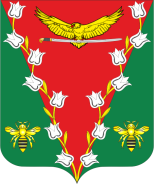 РОССИЙСКАЯ ФЕДЕРАЦИЯРОСТОВСКАЯ ОБЛАСТЬЗИМОВНИКОВСКИЙ РАЙОНМУНИЦИПАЛЬНОЕ ОБРАЗОВАНИЕ«ЛЕНИНСКОЕ СЕЛЬСКОЕ ПОСЕЛЕНИЕ»АДМИНИСТРАЦИЯЛЕНИНСКОГО СЕЛЬСКОГО ПОСЕЛЕНИЯПОСТАНОВЛЕНИЕ18.01.2024                                                № 16                                    х. ЛенинскийОб утверждении отчета плана реализациимуниципальной программы «Охрана окружающей среды» за 2023 год.              В соответствии с постановлением Администрации Ленинского сельского поселения от 16.03.2018 № 29 «Об утверждении порядка разработки, реализации и оценки эффективности муниципальных программ Ленинского сельского поселения», Администрация Ленинского сельского поселения постановляет:             1. Утвердить отчет плана реализации муниципальной программы «Охрана окружающей среды» за 2023 год согласно приложению 1.                         2.  Контроль за исполнением данного постановления оставляю за собой.Глава Администрации                                                                                     Ленинского сельского   поселения                                           О.И. ФурсоваПриложение 1                                                                                                                                                                                                                  Отчет по исполнению планареализации муниципальной программы Ленинского сельского поселения«Охрана окружающей среды» за 2023 год.Муниципальная программа Ленинского сельского поселения «Муниципальная программа Ленинского сельского поселения «Охрана окружающей среды» утверждена постановлением Администрации Ленинского сельского поселения от 20.12.2018 № 125 «Об утверждении муниципальной программы Ленинского сельского поселения «Охрана окружающей среды» и предусматривает финансирование программных мероприятий по повышению качества и результативности реализуемых мер. 	Результаты реализации муниципальной программы Ленинского сельского поселения «Охрана окружающей среды» в 2023 году.За  2023 год реализация муниципальной программы Ленинского сельского поселения «Охрана окружающей среды «» (далее - Программа) осуществлялась путем выполнения программных мероприятий: Обеспечение защищенности окружающей среды, посредством санитарного содержания объектов массового пребывания граждан и Охват населения системой сбора и вывоза твёрдых бытовых отходовФинансирование мероприятий Программы осуществлялось за счет средств местного бюджета Ленинского сельского поселения в объемах, предусмотренных Программой.Муниципальной программой на 2023 год предусмотрены плановые ассигнования в размере 15,0 тысяч рублей, По итогам денежные средства освоены в размере 12,1 тысяч рублей или 80,7 %. в том числе: Подпрограмма 1 «Охрана окружающей среды в Ленинском сельском поселении» запланировано 15,0 тыс. руб. использовано 12,1 тыс. рублей (80,7%); Основное мероприятие 1.1 Обеспечение защищенности окружающей среды, посредством санитарного содержания объектов массового пребывания граждан использовано 12,1 тыс. рублей или 80,7 %В предыдущем 2022 финансовом году объем средств использован на 83,3 % и составил 12,5 тысяч рублей Средства, предусмотренные на реализацию Программы, использованы по целевому назначению.Сведения о выполнении основных мероприятий подпрограмм, а также контрольных событий муниципальной программы «Охрана окружающей среды» приведены в приложении 1 к Отчету о реализации муниципальной Программы Ленинского сельского поселения «Охрана окружающей среды»  Приложение № 1Глава Администрации Ленинского сельского поселения                                                                              О.И. Фурсова№ п/пНомер и наименование Ответственный 
 исполнитель  
  (должность/ФИО)Результат  реализации (краткое описание)Фактическая     
дата начала   
реализации 
мероприятияФактическая дата окончания
реализации  
мероприятия, 
наступления  
контрольного 
событияРасходы местного бюджета на реализацию муниципальной      
программы, тыс. руб.Расходы местного бюджета на реализацию муниципальной      
программы, тыс. руб.Расходы местного бюджета на реализацию муниципальной      
программы, тыс. руб.Объемы неосвоенных средств и причины их неосвоения№ п/пНомер и наименование Ответственный 
 исполнитель  
  (должность/ФИО)Результат  реализации (краткое описание)Фактическая     
дата начала   
реализации 
мероприятияФактическая дата окончания
реализации  
мероприятия, 
наступления  
контрольного 
событияпредусмотреномуниципальной программойпредусмотрено сводной бюджетной росписьюфакт на отчетную датуОбъемы неосвоенных средств и причины их неосвоения12345678910Основные мероприятия муниципальной программыОсновные мероприятия муниципальной программыОсновные мероприятия муниципальной программыОсновные мероприятия муниципальной программыОсновные мероприятия муниципальной программыОсновные мероприятия муниципальной программыОсновные мероприятия муниципальной программыОсновные мероприятия муниципальной программыОсновные мероприятия муниципальной программыОсновные мероприятия муниципальной программы1.Подпрограмма 1 «Охрана окружающей среды в Ленинском сельском поселении»Администрация Ленинского сельского поселенияХХ31.12.202315,015,012,12,9 тыс.руб.Денежные средства на запланированные мероприятия будут использовы в 2024 г1.1.Основное мероприятие 1.1. Обеспечение защищенности окружающей среды, посредством санитарного содержания объектов массового пребывания граждан Администрация Ленинского сельского поселенияповышение уровня защищенности окружающей среды, в том числе в местах массового пребывания граждан01.01.202331.12.202315,015,012,12,91.2.Контрольное событие муниципальной программыХХХХХ2.Подпрограмма 2 «Обеспечение реализации муниципальной программы»Администрация Ленинского сельского поселенияХХ0,0--0,0-2.1Основное мероприятие 2.1. Охват населения системой сбора и вывоза твёрдых бытовых отходовАдминистрация Ленинского сельского поселенияСнижение антропогенной нагрузки на окружающую среду за счет снижения уровня загрязненного атмосферного воздуха01.01.202331.12.2023-0,0-2.2Контрольное событие муниципальной программыХХХХХ3.Итого по муниципальной
программе            Администрация Ленинского сельского поселенияX01.01.2023-31.12.202315,015,012,12,9